Drogie Dzieci!Zachęcam do wykonania poniższego zadania.Ćwiczenia oddechowe ”Migocące gwiazdki'' – na kartce rysujemy (lub drukujemy) gwiazdkę, można ją pokolorować. Do gwiazdki za pomocą taśmy klejącej przyklejamy nitkę/sznurek.Dziecko trzyma przed sobą zawieszoną na nitce gwiazdkę z papieru i wprowadza ją w ruch oddechem.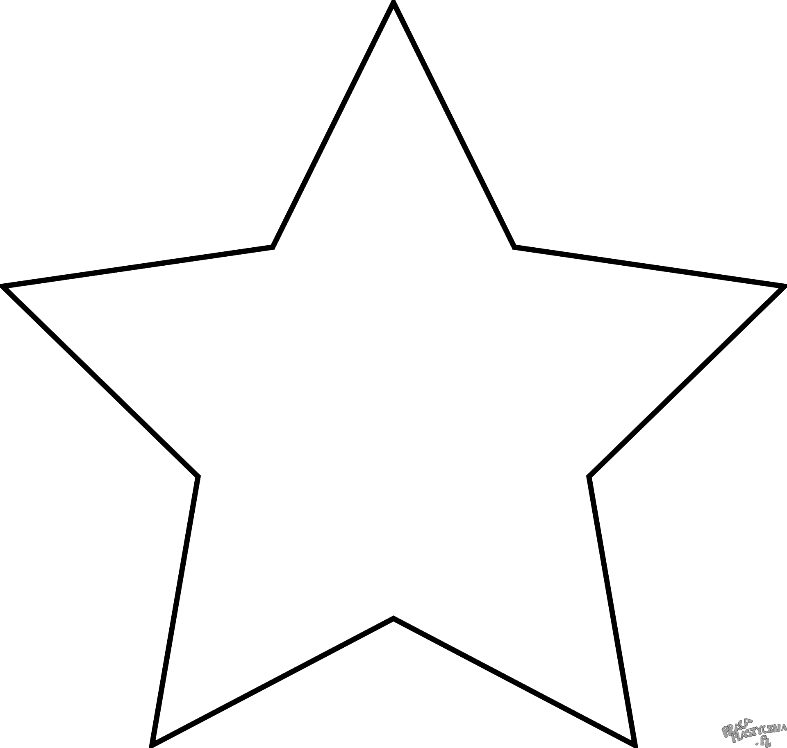 Magiczne koło – zabawa w pory dniaZadanie dla starszych dzieci, ale młodsze dzieci mogą wykonać magiczne koła dnia i nocy razem z rodzicem.Co będzie potrzebne:dwa papierowe talerzyki lub wycięte dwa takie same kołakartka A4 z bloku rysunkowegofarby plakatowe w dwóch kolorach: niebieska, czarnapisaki w dwóch kolorach: niebieski, żółtykredki nożyczki ołówek linijka klej w płynie pinezka konfetti lub ryżplastelinaEtap 1Na dwóch talerzykach rysujemy kreseczkę przez środek. Jeden z nich musi mieć okienko, aby później wskazywać dzień/noc – wycinamy więc otwór jak na zdjęciu.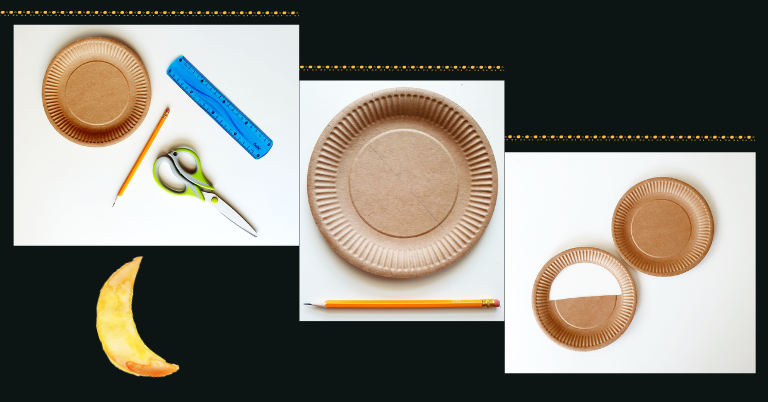 Etap 2Każdą połówkę niewyciętego talerza malujemy przy użyciu farb plakatowych na kolor odpowiadający danej porze dnia:    niebieski – dzień    czarny – noc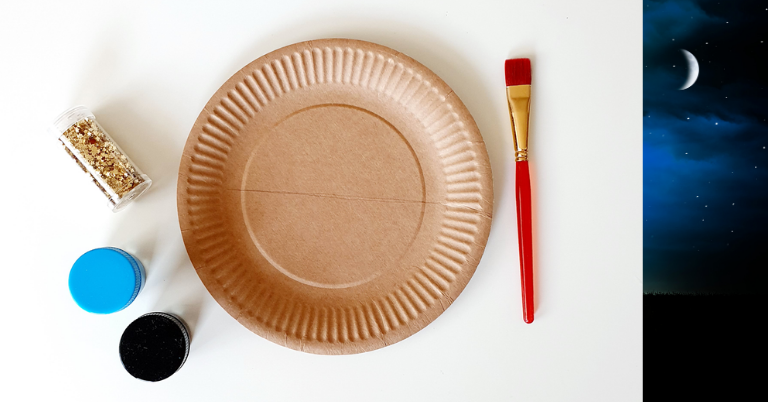 Etap 3Na nocną planszę nakładamy drugą warstwę czarnej farby, a po pomalowaniu od razu sypiemy konfetti lub ryż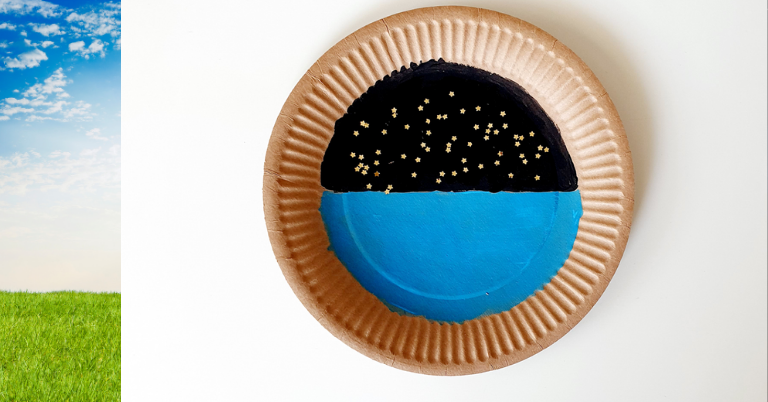 Etap 4W czasie kiedy nasza farba schnie, bierzemy się za rysowanie symboli: słońce, księżyc, chmurki, na białej kartce. Flamastrami zaznaczamy kontury, a wnętrze malujemy kredkami. Następnie wszystko wycinamy. 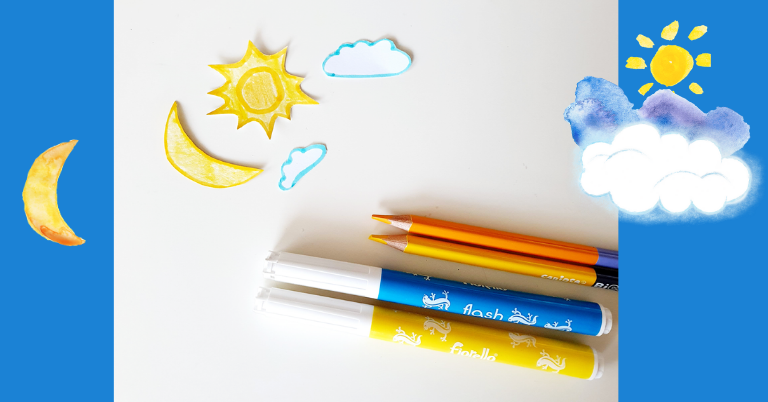 Etap 5 Na niebieskie pole przyklejamy gotowe rysunki: słońce i chmurki, a na czarne pole rysunek księżyca.Etap 6Przygotowany na początku talerzyk z okienkiem przytwierdzamy do drugiego, wbijając na środek koła pinezkę. Jej ostry koniec zaklejamy plasteliną.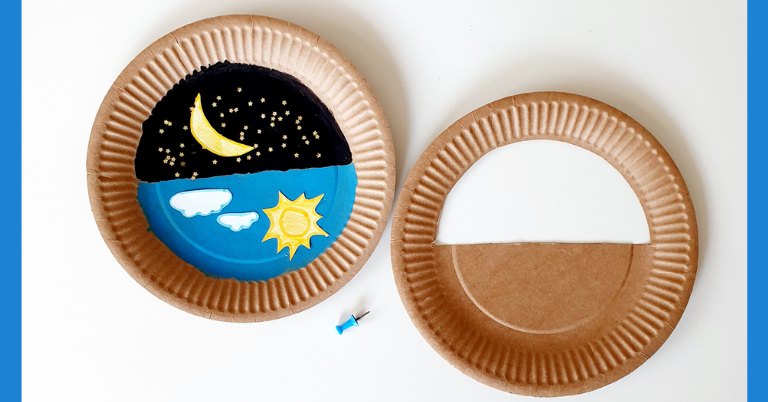 Praca gotowa. Udanej zabawy!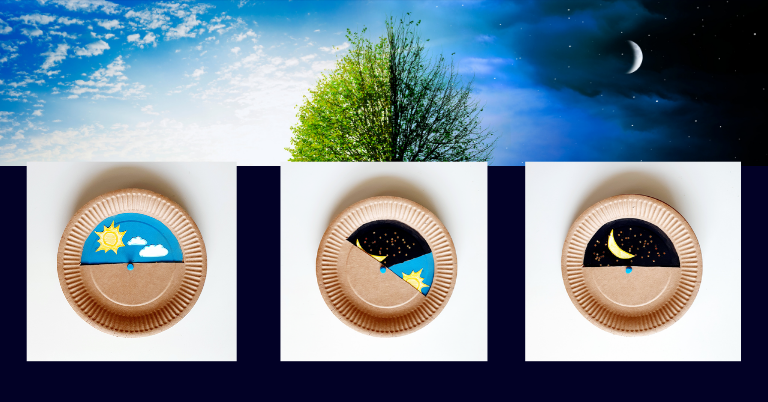 Pamiętajcie zawsze o tym, jak należy korzystać z nożyczek.  Podzielcie się ze mną efektami wykonanej pracy. Czekam na Wasze prace!Prace można wysyłać na pocztę e-mail         biedronkippharbutowice@interia.pl  motylki.ppharbutowice@interia.pllub na mój telefon (690481047)Życzę miłej zabawy!!                                                                    			                  Pani Monika